О месячнике  оборонно-массовойи спортивной работы в Яльчикском районе В соответствии с подпрограммой «Молодежь Яльчикского  района Чувашской Республики» на  2014-2020 гг. муниципальной программы Яльчикского  района «Развитие образования в Яльчикском районе Чувашской Республики» на 2014–2020 годы, утвержденной постановлением администрации Яльчикского  района от 30.12.2013 г.  №879,  и в целях военно-патриотического воспитания подростков и молодежи, развития физической культуры и спорта, укрепления здоровья, повышения качества подготовки призывной и допризывной подготовки молодежи к военной службе,  администрация Яльчикского  района п о с т а н о в л я е т:1. Провести с 23 января по 23 февраля 2018 года месячник оборонно-массовой и спортивной работы, посвященный Дню защитника Отечества и празднованию 73-й годовщины Победы в Великой Отечественной войне 1941-1945 годов (далее-месячник). 2. Утвердить план мероприятий по проведению месячника оборонно-массовой и спортивной работы в Яльчикском  районе согласно приложению.3. Рекомендовать руководителям предприятий, учреждений, организаций всех форм собственности, главам сельских поселений принять активное участие в месячнике оборонно-массовой и спортивной работы.4. Контроль за исполнением настоящего постановления возложить на первого заместителя главы администрации-начальника отдела образования и молодежной политики администрации Яльчикского района Левого Л.В.Глава администрацииЯльчикского района                                                                                       Н.П.Миллин                                                Приложение                                                                                                       к постановлению администрации                                          Яльчикского района Чувашской Республики                                                                                                                                       от «17»  января 2018 г. №                                                                         План проведения  мероприятий в рамках месячника оборонно-массовой и спортивной работы в Яльчикском районе в 2018 году Сроки проведения: 23 января - 23 февраля 2018 г.*-мероприятия проводятся по согласованию с исполнителемЧёваш РеспубликиЕлч.к район.Елч.к районадминистраций.ЙЫШЁНУ 2018 ҫ январĕн 17-мĕшĕ №22Елчĕк ялĕ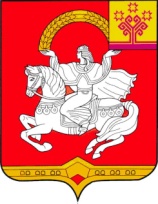 Чувашская  РеспубликаЯльчикский районАдминистрацияЯльчикского районаПОСТАНОВЛЕНИЕ«17» января  2018 г. №22село Яльчики№МероприятияДата и время проведенияМесто проведенияОтветственные 1Создание тематических баннеров «Месячник оборонно-массовой и спортивной работы»23 январяСайты администрации района, отдела образования и молодежной политики ,общеобразовательных организацийЯРОО и МП, общеобразовательные организации 2Оформление информационных стендов, уголков военно-патриотического воспитания, тематических книжных выставок 23 января -23 февраля Общеобразовательные учреждения, библиотеки Общеобразовательные организации, сельские библиотеки 3Соревнования по прикладному морскому троеборью  и стрельбе из пневматической винтовки среди членов ВВПОД «Юнармия» Яльчикского района 23 января МАУДО «ДЮСШ им. А.В.Игнатьева «Улап» Яльчикского района»ЯРОО и МП, МАУДО «ДЮСШ им. А.В.Игнатьева «Улап» Яльчикского района»4Участие на IV конкурсе –балльной ассамблеи  Ассоциации кадетских школ и кадетских классов Чувашской Республики «Бал четырех побед»23 января Г. Чебоксары МБОУ «Яльчикская СОШ» 5Чемпионат и первенство района по лыжным гонкам 27 января С. Большие Яльчики МАУДО «ДЮСШ им. А.В.Игнатьева «Улап» Яльчикского района»6Участие на республиканских соревнованияхпо прикладному морскому троеборью26-27 января Г. ЧебоксарыОбщеобразовательные организации,  победители районного этапа соревнований 7Участие на соревнованиях по стрельбе из малокалиберной винтовкисреди членов местных отделений ВВПОД «ЮНАРМИЯ» Чувашской Республики25-26 января Г. Чебоксары МБОУ «Новошимкусская СОШ»8Школьный этап соревнований юнармейских игр «Зарница» и «Орленок» Февраль Общеобразовательные учреждения ЯРОО и МП, общеобразовательные организации 9«Солдат всегда солдат» - урок мужества 23 февраля МБОУ «Яльчикская СОШ» МБУК «ЦБС Яльчикского района» 10Мероприятия, посвященные Дню защитника Отечества (круглые столы, уроки  мужества, игры, конкурсы, смотры строя и песни, военизированные эстафеты, показ фильмов, концертные программы и др.)20-23 февраляОбщеобразовательные организации, МБУК «ЦБС Яльчикского района», МБУК «ЦКС Яльчикского района» ЯРОО и МП, отдел культуры и информационного обеспечения, МБУК «ЦБС Яльчикского района», МБУК «ЦКС Яльчикского района» 11Районный этап Всероссийской массовой лыжной гонки «Лыжня России – 2018»11 февраля Спортивная площадка МБОУ «Яльчикская СОШ»   МАУДО «ДЮСШ им. А.В.Игнатьева «Улап» Яльчикского района»12Соревнования среди школьников по зимним видам спорта на призы воина –афганца Ю.Ю. Львова в  честь вывода войск  из Афганистана 17 февраля д. Аранчеево МАУДО «ДЮСШ им. А.В.Игнатьева «Улап» Яльчикского района»13Районный конкурс - патриотических и стихов учащихся образовательных организаций «Ради жизни на земле» 2 февраля МБУ ДО «Яльчикская детская школа искусств» ЯРОО и МП, общеобразовательные организации 14Шашечный турнир среди учащихся общеобразовательных организаций Февраль МБУК «ЦБС Яльчикского района» МАУДО «ДДЮТ Яльчикского района» 15Шахматное соревнование «Белая ладья» среди 9-11 классов Февраль МБУК «ЦБС Яльчикского района» МАУДО «ДДЮТ Яльчикского района» 16Мероприятия, посвященные Дню памяти воинов - интернационалистов15 февраляОбщеобразовательные организации, сельские библиотеки МБУК «ЦБС Яльчикского района»,  сельские поселенияЯРОО и МП, отдел культуры и информационного обеспечения,  МБУК «ЦБС Яльчикского района» 17«Святые подвиги российских сыновей»- цикл встреч с воинами-интернационалистами15 февраля Сельские библиотеки МБУК «ЦБС Яльчикского района» 18«Боль моей души –Афганистан» - вечер памяти 15 февраля МБУК «ЦБС Яльчикского района»МБУК «ЦБС Яльчикского района» 19Районный турнир по баскетболу памяти воина –интернационалиста Ю.П.Григорьева  февральМБОУ «Байглычевская ООШ» ЯРОО и МП, МАУДО «ДЮСШ им. А.В.Игнатьева «Улап» Яльчикского района»20Творческий отчет коллективов художественной самодеятельности «Истоки вдохновения» 22 февраля МБУК «ЦКС Яльчикского района» МБУК «ЦКС Яльчикского района»21Соревнования среди ветеранов боевых действий «Ветеранам –здоровый образ жизни»23 февраля МАУДО «ДЮСШ А.В.Игнатьева «Улап» Яльчикского района»,  МАУДО «ДЮСШ им.А.В.Игнатьева «Улап» Яльчикского района», совет ветеранов*22Мероприятия, посвященные важнейшим датам военной истории ОтечестваВ течение всего периодаОбщеобразовательные учреждения,  сельские библиотеки  МБУК «ЦБС Яльчикского района»Общеобразовательные организации,  сельские библиотеки 23Встречи детей, подростков и молодежи с ветеранами войны,  тружениками тыла, воинами- интернационалистами, военнослужащими, курсантами военно-учебных заведенийФевральОбщеобразовательные организации,  сельские поселенияОбщеобразовательные организации, сельские поселения *24Оказание помощи ветеранам войны и труда, труженикам тыла, семьям погибших военнослужащихВ течение всего периодаОбщеобразовательные организации, сельские поселенияОбщеобразовательные учреждения,  сельские поселения *25Приведение в порядок обелисков, памятников погибшим воинам ВОВ, погибшим военнослужащимВ течение всего периодаСельские поселения Сельские поселения*, общеобразовательные организации 26Информация в СМИ о ходе реализации месячника оборонно-массовой и спортивной работыВ течение всего периодаСайты администрации района, общеобразовательных организаций, учрежденийЯРОО и МП, отдел культуры и информационного обеспечения, районная газета «Елчек Ен»*